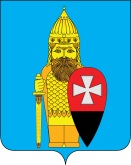 СОВЕТ ДЕПУТАТОВ ПОСЕЛЕНИЯ ВОРОНОВСКОЕ В ГОРОДЕ МОСКВЕ РЕШЕНИЕ22.12.2021 № 11/09О согласовании адресного перечня объектов дорожного хозяйства поселения Вороновское, подлежащих нанесению дорожной разметке в 2022 годуВ соответствии с Законом города Москвы от 06.11.2002 № 56 «Об организации местного самоуправления в городе Москве», Уставом поселения Вороновское, в целях повышения качества содержания объектов дорожного хозяйства на территории поселения Вороновское; Совет депутатов поселения Вороновское решил:1. Согласовать адресный перечень объектов дорожного хозяйства поселения Вороновское, подлежащих нанесению дорожной разметке в 2022 году (приложение).2. Опубликовать настоящее решение в бюллетене «Московский муниципальный вестник» и разместить на официальном сайте администрации поселения Вороновское в информационно - телекоммуникационной сети «Интернет».3. Контроль за исполнением настоящего решения возложить на главу поселения Вороновское Царевского Е.П.Заместитель председателяСовета депутатов поселения Вороновское                                    М.К. ИсаевПриложениек решению Совета депутатовпоселения Вороновское в городе Москвеот 22.12.2021г. № 11/09Адресный перечень объектов дорожного хозяйства поселения Вороновское, подлежащих нанесению дорожной разметке в 2022 году №п/пНаименование объекта дорожного хозяйства1Дорога п. ЛМС от столовой до пожарного ДЭПО2Дорога п. ЛМС до ДК «Дружба»